DIAGRAM ALURSOP PENENTUAN PENASEHAT AKADEMIK (PA)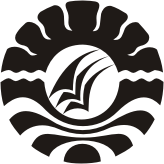 KEMENTERIAN RISET, TEKNOLOGI DAN PENDIDIKAN TINGGIUNIVERSITAS NEGERI MAKASSARFAKULTAS ILMU KEOLAHRAGAANPRODI PENDIDIKAN JASMANI KESEHATAN DAN REKREASINOMOR SOPSOP-PRODI-0011KEMENTERIAN RISET, TEKNOLOGI DAN PENDIDIKAN TINGGIUNIVERSITAS NEGERI MAKASSARFAKULTAS ILMU KEOLAHRAGAANPRODI PENDIDIKAN JASMANI KESEHATAN DAN REKREASITGL PEMBUATAN4 Januari 2018KEMENTERIAN RISET, TEKNOLOGI DAN PENDIDIKAN TINGGIUNIVERSITAS NEGERI MAKASSARFAKULTAS ILMU KEOLAHRAGAANPRODI PENDIDIKAN JASMANI KESEHATAN DAN REKREASITGL REVISI-KEMENTERIAN RISET, TEKNOLOGI DAN PENDIDIKAN TINGGIUNIVERSITAS NEGERI MAKASSARFAKULTAS ILMU KEOLAHRAGAANPRODI PENDIDIKAN JASMANI KESEHATAN DAN REKREASITGL EFEKTIF15 Januari 2018KEMENTERIAN RISET, TEKNOLOGI DAN PENDIDIKAN TINGGIUNIVERSITAS NEGERI MAKASSARFAKULTAS ILMU KEOLAHRAGAANPRODI PENDIDIKAN JASMANI KESEHATAN DAN REKREASIDISAHKAN OLEHDekan,Prof. Dr. Hj. Hasmyati, M.KesNIP 196809051993031003KEMENTERIAN RISET, TEKNOLOGI DAN PENDIDIKAN TINGGIUNIVERSITAS NEGERI MAKASSARFAKULTAS ILMU KEOLAHRAGAANPRODI PENDIDIKAN JASMANI KESEHATAN DAN REKREASINAMA SOPPENENTUAN PEMBIMBING AKADEMIK (PA)DASAR HUKUMKUALIFIKASI PELAKSANAKUALIFIKASI PELAKSANAPeraturan Menteri, Riset, Teknologi, dan Pendidikan Tinggi Republik Indonesia Nomor 7 Tahun 2018 tentang statuta Universitas Negeri Makassar.Renstra UNMPeraturan Rektor Universitas Negeri Makassar No. 1073/H36/PP/2010 tentang Peraturan Akademik Bidang Pendidikan Program Diploma (S-0) dan Program Sarjana (S-1) Universitas Negeri MakassarPeraturan Akademik UniversitasMemahami dan memberikan kemudahan kepada mahasiswa dan dosen PA dalam pengisian KRSMemberikan kemudahan kepada pegawai TU dalam melayani mahasiswa untuk pengisian KRS.Memahami dan memberikan kemudahan kepada mahasiswa dan dosen PA dalam pengisian KRSMemberikan kemudahan kepada pegawai TU dalam melayani mahasiswa untuk pengisian KRS.KETERKAITANPERALATAN DAN PERLENGKAPANPERALATAN DAN PERLENGKAPANSOP Pembimbingan Laporan PKLKRSDaftar Hadir MahasiswaSK MengajarKRSDaftar Hadir MahasiswaSK MengajarPERINGATANPENCATATAN DAN PENDATAANPENCATATAN DAN PENDATAANApabila SOP ini tidak dilaksanakan maka pelaksanaan kegiatan tidak akan berjalan dengan baikDokumen dapat disimpan dalam bentuk Hard Copy dan Soft Copy.Dokumen dapat disimpan dalam bentuk Hard Copy dan Soft Copy.NOKEGIATANPELAKSANAPELAKSANAPELAKSANAPELAKSANAMUTU BAKUMUTU BAKUMUTU BAKUKet.NOKEGIATANMahasiswa BaruKetua ProdiPD IDekankelengkapanWaktuOutputKet.1.Dikelompokkan dalam kelas yang berbedaDaftar Hadir Mhs3 hari sblm pelaksanaan kuliah perdana & pengisian KRSDaftar Hadir Mhs2.Menetukan dosen PA sementara  untuk setiap mahasiswa dan membagikan form pembimbingan yang harus diisi oleh setiap mahasiswa baru. Konsep3 hari sblm pelaksanaan kuliah perdana & pengisian KRSDraft Dosen PAMembuat draft dosen PA untuk setiap mahasiswa baru yang kemudian  menyerahkan kepada KajurDraft1 hariDraft3Memeriksa draft dosen PA, bila PD I menyetujui draf tersebut maka di bawa ke Dekan untuk di SK kan, bila tidak, di kembalikan ke KPS untuk di revisiDraft3 hariDokumen4.menerbitkan SK dan di bagikan ke masing-masing dosen PADokumen3 hariSK  PA